Home»News»News from Banderas Bay»Support Ayuda a los Animales at the 5th Annual Pet PicnicWednesday, 24 November 2010 11:17 Support Ayuda a los Animales at the 5th Annual Pet Picnic Written by Mariano Montes De Oca 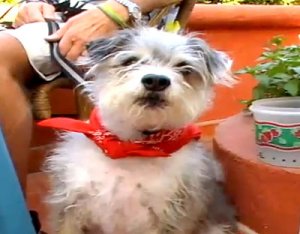 Help support Ayuda a los Animales (Help the Animals) by coming to the 5th Annual Pet Picnic at 11am at Daiquiri Dick's (Olas Altas, 314)on Dec. 4th. This social fundraiser features food (a sandwich, cookie, and piece of fruit, for you, and a doggie bag for your pooch) and fun with a raffle, best-trained contest, and the main event - the best-dressed contest - that starts at noon, sharp. Don't have a dog? Don't worry. The event is open to everyone.Tickets are $250 pesos in advance or $300 at the door, and can be purchased at Daiquiri Dick's (Olas Altas, 314) or The Deli (Carranza, 311). Space is limited, so purchase your tickets early.Ayuda a los Animales (Help the Animals) is the branch of local non-profit PEACE (www.peacemexico.org) that responds to the unwanted animal population challenges by running high volume mobile spay and neuter clinics and by providing free surgeries, education and adoptions. For more information, or to make a donation, please visit PEACEMexico.org. 